Этих дней не смолкнет слава В этом году наша страна отмечает 75 лет Великой Победы.  Я хочу рассказать о своем прадедушке, который  внес свой вклад в эту Победу. Мой прадед, Капустников Василий Тимофеевич, родился 10 февраля 1924 года в деревне Гулынки Милославского района Рязанской области. Закончил  4 класса. После этого  работал, всячески пытался помочь своей семье.  В 1942 году приступил к службе. Служил прадедушка на Белорусском фронте, был телефонистом. Связь во время войны была чрезвычайно важна, зачастую именно она влияла на исход боевой операции.  Ему часто приходилось ползти под обстрелом с большой катушкой за спиной.  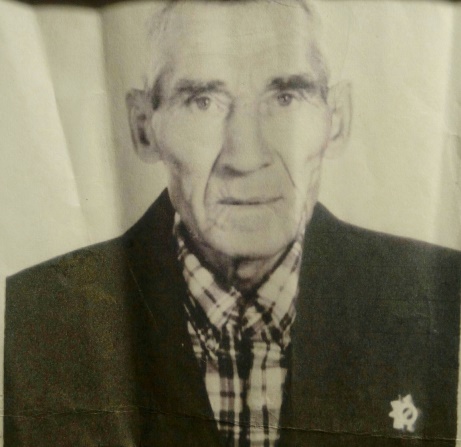  Прадед был дважды ранен: в голову, в феврале 1944 года, в феврале 1945 года – достаточно серьезное огнестрельное ранение в грудь. Его родственники неоднократно отмечали некоторый парадокс: особенный месяц февраль, именно тогда он был рожден, ранен в первый раз, ровно через год- во второй. С войны Василий Тимофеевич вернулся живым. Таким образом, я хочу сказать, что нельзя недооценивать и забывать тех, кто ковал Победу. Когда я слышу о людях, защищавших свою Родину в такое тяжелое время, меня переполняет чувство гордости. Мы должны быть благодарны им за подаренный мир.